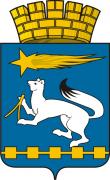 АДМИНИСТРАЦИЯ ГОРОДСКОГО ОКРУГА НИЖНЯЯ САЛДАП О С Т А Н О В Л Е Н И Е16.05.2016                                                                                                        № 366                      Нижняя СалдаГлава администрации городского округа                                                                                  С.Н. ГузиковУТВЕРЖДЕНАпостановлением  администрации городского округа Нижняя Салда от 16.05.2016 № 366  «Об утверждении муниципальной программы «Развитие туризма  на территории городского округа Нижняя Салда»Муниципальная программа «Развитие туризма  на территории городского округа Нижняя Салда до 2020 года»ПАСПОРТмуниципальной программы«Развитие туризма  на территории городского округа Нижняя Салда до 2020 года»Раздел 1. Характеристика проблемы, на решение которой направлена программа  Актуальность разработки и принятия городской программы  обусловлена общероссийскими тенденциями развития отрасли "туризм".Современная туристская индустрия является одной из крупнейших высокодоходных и наиболее динамично развивающихся отраслей мирового хозяйства. По данным Всемирной туристской организации и Международного валютного фонда, туризм с конца 90-х годов вышел на первое место и занимает лидирующее положение в мировом экспорте товаров и услуг, обогнав автомобильную промышленность, производство химических продуктов, продуктов питания и другие отрасли.Туризм является одной из наиболее динамично развивающихся отраслей мирового хозяйства. Причиной столь успешного развития отрасли в мире является социально-экономический эффект, получаемый в результате развития внутреннего и въездного туризма. Внутренний и въездной туризм:1) создает рабочие места в секторе туризма и в смежных с ним отраслях (каждый въезжающий в страну турист создает 8 - 10 рабочих мест);2) стимулирует развитие внутренних подотраслей – гостинично-туристского и санаторно-курортного комплекса, туристско-развлекательных, спортивно-оздоровительных комплексов и деловых центров;3) способствует сохранению и восстановлению историко-культурного и природного наследия страны (области);4) стимулирует возрождение и развитие традиционных народных промыслов и ремесел, изготовление сувенирной продукции;5) экологически устойчивый туризм способствует продуктивному экоориентированному использованию земель, не имеющих сельскохозяйственного значения, что позволяет сохранять естественную флору на больших площадях, а также наглядно демонстрирует большое значение природных и культурных ресурсов для экономического и социального благосостояния общества;6) формирует престиж региона и страны в целом.Культурное наследие и природное богатство - основные преимущества городского округа в развитии туризма на нашей территории. Городской округ Нижняя Салда перспективен для самых разных видов путешествий: делового и событийного, культурно-познавательного, активного и самодеятельного, лечебно-оздоровительного и рекреационного, экологического и приключенческого, сельского туризма, охоты и рыбалки.Наибольшую долю во внутреннем туризме  в городском округе Нижняя Салда занимали бы  деловой, рекреационный и лечебно-оздоровительный виды туризма. Определенную роль заняло бы  развитие  событийного туризма.Раздел 2. Цели и задачи муниципальной программы, целевые показатели реализации муниципальной программыЦели, задачи и целевые показатели реализации муниципальной программы «Развитие туризма  на территории городского округа Нижняя Салда до 2020 года» приведены в Приложении № 1 к настоящей программе.Раздел 3. План мероприятий по выполнению муниципальной программыПлан мероприятий по выполнению муниципальной  программы «Развитие туризма  на территории городского округа Нижняя Салда до 2020 года» приведен в Приложении № 2 к настоящей программе.Раздел 4. Механизм реализации муниципальной программы1. Управление культуры администрации городского округа Нижняя Салда»  (далее - Управление):1) осуществляет действия по организации услуг включающих в себя унифицированную систему развития внутреннего и въездного туризма;2) делегирует полномочия по организации различного вида туризма и экскурсионного обслуживания подведомственным учреждениям Управления культуры администрации городского округа Нижняя Салда;3) осуществляет контроль за предоставлением услуг данного направления;          4) формирует базу данных о средствах размещения туристов на территории городского округа Нижняя Салда (приложение № 3);5) готовит информационно-аналитические и отчетные материалы;6) обеспечивает освещение целей и задач программы в  муниципальных средствах массовой информации.2. Администрация городского округа Нижняя Салда:1) принимает муниципальную программу.2) ежегодно определяет объем средств, выделяемых из местного бюджета на финансирование данной программы.Приложение № 3к муниципальной программе «Развитие туризма  на территории городского округа Нижняя Салда до 2020 года»Информация о средствах размещения туристов на территории городского округа Нижняя СалдаПриложение № 1 к муниципальной программе «Развитие туризма  на территории городского округа Нижняя Салда до 2020 года»ЦЕЛИ, ЗАДАЧИ И ЦЕЛЕВЫЕ ПОКАЗАТЕЛИРЕАЛИЗАЦИИ МУНИЦИПАЛЬНОЙ ПРОГРАММЫ«Развитие туризма  на территории городского округа Нижняя Салдадо 2020 года»Приложение № 2 к муниципальной программе  «Развитие туризма  на территории городского округа Нижняя Салда до 2020 года»ПЛАН МЕРОПРИЯТИЙПО ВЫПОЛНЕНИЮ МУНИЦИПАЛЬНОЙ ПРОГРАММЫ«Развитие туризма  на территории городского округа Нижняя Салда до 2020 года»* Объемы расходов на выполнение мероприятия за счет  всех источников ресурсного обеспечения на 2017 – 2020 годы являются прогнозными и подлежат приведению в соответствие с правовым актам об утверждении бюджета городского округа Нижняя Салда и в соответствии с решением Министерства культуры Свердловской области, Министерства экономики Свердловской области о  распределении субсидии на предоставление субсидий местным бюджетам муниципальных образований в Свердловской областиОб утверждении муниципальной программы «Развитие туризма  на территории городского округа Нижняя Салда до 2020 года» В целях развития внутреннего и въездного туризма в городском округе Нижняя Салда,  Федеральным законом Российской Федерации от 06 октября 2003 года № 131-ФЗ «Об общих принципах организации местного самоуправления в Российской Федерации», Федеральной целевой программой «Развитие внутреннего и въездного туризма в Российской Федерации (2011-2018 годы)», утвержденной Постановлением Правительства Российской Федерации от 02.08.2011 № 644, Уставом городского округа Нижняя Салда, Порядком разработки, реализации и оценки эффективности муниципальных программ городского округа Нижняя Салда, утвержденным постановлением администрации городского округа Нижняя Салда от 29.10.2013 № 1055, администрация городского округа Нижняя СалдаПОСТАНОВЛЯЕТ: 1. Утвердить  муниципальную программу «Развитие туризма  на территории городского округа Нижняя Салда» (прилагается).2. Опубликовать муниципальную программу  «Развитие туризма  на территории городского округа Нижняя Салда» в газете «Городской вестник плюс» и разместить на официальном сайте городского округа Нижняя Салда.3. Контроль над исполнением настоящего постановления возложить на начальника Управления культуры  администрации городского округа Нижняя Салда И. В. Шишкину. Ответственный исполнитель муниципальной программыУправление культуры администрации городского округа Нижняя Салда Сроки реализации муниципальной программы2017 -2020 годыЦель муниципальной программыРазвитие внутреннего и въездного туризма на территории городского округа Нижняя Салда на основе сохранения и развития историко-культурного наследия, сохранение памятников исторического и природного характераЗадача муниципальной программыСоздание условий для развития инфраструктуры отдыха и туризмаПеречень основных целевых показателей муниципальной программыКоличество организованных мероприятий, направленных на продвижение туристских услугОбъем финансированиямуниципальной программы по годам реализацииВСЕГО:  130 000,00 руб.  в том числе:2017 год – 25 000,00 руб.2018 год – 30 000,00 руб.2019 год – 35 000,00 руб.2020 год – 40 000,00 руб.местный бюджет 130 000,00 руб. в том числе:2017 год – 25 000,00 руб.2018 год – 30 000,00 руб.2019 год – 35 000,00 руб.2020 год – 40 000,00 руб.областной бюджет внебюджетные средства Адрес размещения муниципальнойпрограммы винформационно--телекоммуникационнойсети Интернетwww.nsaldago.ruВид Коллективные средства размещенияНаименование объекта, адресКоличество объектов, единицКоличество номеров (комнат), единицКоличество мест (койко-мест), единицПлощадь номерного фонда, квадратных метровВид Коллективные средства размещенияНаименование объекта, адресКоличество объектов, единицКоличество номеров (комнат), единицКоличество мест (койко-мест), единицПлощадь номерного фонда, квадратных метров1234567Гостиницы и аналогичные средства размещенияГостиницыГостиница «Салда» ФГУП НИИМаш, Свердловская область г. Нижняя Салда, ул. Ломоносова, д. 3112959521,2СанаторииСанаторий «Бирюза», Свердловская область, г. Нижняя Салда, ул. Карла Маркса, д. 70118571881,8№строкиНаименование  
 цели (целей) и 
 задач, целевых 
  показателейНаименование  
 цели (целей) и 
 задач, целевых 
  показателейЕдиница 
измеренияЗначение целевого показателя реализации      
муниципальной программыЗначение целевого показателя реализации      
муниципальной программыЗначение целевого показателя реализации      
муниципальной программыЗначение целевого показателя реализации      
муниципальной программыЗначение целевого показателя реализации      
муниципальной программыИсточник  
 значений  
показателей№строкиНаименование  
 цели (целей) и 
 задач, целевых 
  показателейНаименование  
 цели (целей) и 
 задач, целевых 
  показателейЕдиница 
измерения2017 год2017 год2018 год2019 год2020 год1223445678Цель.  Развитие внутреннего и въездного туризма на территории городского округа Нижняя Салда на основе сохранения и развития историко-культурного наследия, сохранение памятников исторического и природного характераЦель.  Развитие внутреннего и въездного туризма на территории городского округа Нижняя Салда на основе сохранения и развития историко-культурного наследия, сохранение памятников исторического и природного характераЦель.  Развитие внутреннего и въездного туризма на территории городского округа Нижняя Салда на основе сохранения и развития историко-культурного наследия, сохранение памятников исторического и природного характераЦель.  Развитие внутреннего и въездного туризма на территории городского округа Нижняя Салда на основе сохранения и развития историко-культурного наследия, сохранение памятников исторического и природного характераЦель.  Развитие внутреннего и въездного туризма на территории городского округа Нижняя Салда на основе сохранения и развития историко-культурного наследия, сохранение памятников исторического и природного характераЦель.  Развитие внутреннего и въездного туризма на территории городского округа Нижняя Салда на основе сохранения и развития историко-культурного наследия, сохранение памятников исторического и природного характераЦель.  Развитие внутреннего и въездного туризма на территории городского округа Нижняя Салда на основе сохранения и развития историко-культурного наследия, сохранение памятников исторического и природного характераЦель.  Развитие внутреннего и въездного туризма на территории городского округа Нижняя Салда на основе сохранения и развития историко-культурного наследия, сохранение памятников исторического и природного характераЦель.  Развитие внутреннего и въездного туризма на территории городского округа Нижняя Салда на основе сохранения и развития историко-культурного наследия, сохранение памятников исторического и природного характераЗадача.  Создание условий для развития инфраструктуры отдыха и туризмаЗадача.  Создание условий для развития инфраструктуры отдыха и туризмаЗадача.  Создание условий для развития инфраструктуры отдыха и туризмаЗадача.  Создание условий для развития инфраструктуры отдыха и туризмаЗадача.  Создание условий для развития инфраструктуры отдыха и туризмаЗадача.  Создание условий для развития инфраструктуры отдыха и туризмаЗадача.  Создание условий для развития инфраструктуры отдыха и туризмаЗадача.  Создание условий для развития инфраструктуры отдыха и туризмаЗадача.  Создание условий для развития инфраструктуры отдыха и туризмаЦелевой         
показатель.Количество организованных мероприятий, направленных на продвижение туристских услугЕдиницЕдиницЕдиниц12131415Постановление Правительства РФ от 2 августа 2011 г. N 644
"О федеральной целевой программе "Развитие внутреннего и въездного туризма в Российской Федерации (2011 - 2018 годы)"№ строкиНаименование мероприятия/Источники расходов на финансированиеОбъем расходов на выполнение мероприятия за счет     
 всех источников ресурсного обеспечения*,  рублейОбъем расходов на выполнение мероприятия за счет     
 всех источников ресурсного обеспечения*,  рублейОбъем расходов на выполнение мероприятия за счет     
 всех источников ресурсного обеспечения*,  рублейОбъем расходов на выполнение мероприятия за счет     
 всех источников ресурсного обеспечения*,  рублейОбъем расходов на выполнение мероприятия за счет     
 всех источников ресурсного обеспечения*,  рублейНомер строки 
   целевых   
показателей, 
на достижение
   которых   
 направлены  
 мероприятия№ строкиНаименование мероприятия/Источники расходов на финансированиевсего2017 год2018 год2019 год2020 годНомер строки 
   целевых   
показателей, 
на достижение
   которых   
 направлены  
 мероприятия12345678ВСЕГО ПО МУНИЦИПАЛЬНОЙ
ПРОГРАММЕ, В ТОМ ЧИСЛЕ   130 000,00 25 000,0030 000,0035 000,0040 000,00местный бюджет           130 000,00 25 000,0030 000,0035 000,0040 000,00областной бюджетвнебюджетные средства Мероприятие. Количество организованных мероприятий, направленных на продвижение туристских услуг130 000,00 25 000,0030 000,0035 000,0040 000,003местный бюджет           130 000,00 25 000,0030 000,0035 000,0040 000,003областной бюджет3внебюджетные средства 3